Supplementary Table S1: Protein targeting pathway and antigenic potential of tick p36 proteinsTable S1 cont…..Key:√- Proteins with antigenicty score above 0.7000*Bm 86 glycoprotein a known anti-tick vaccine antigen from R. microplus used as reference.- TM (Transmembrane)- TMHMM (Transmembrane hidden Markov model)- GPI (Glycosylphosphatidylinositol)     Supplementary Table S2: Verify 3D validation scores of models generated for D. andersoni p36 protein         Key:          Parameter Monitored:  Determines compatibility of an atomic model (3D) with its own amino acid sequence (1D)           Limit:  Pass, At least 80% of the amino acids have scored >= 0.2 in the 3D/1D profileSupplementary Figure S1: D. andersoni p36 protein signal peptide cleavage site location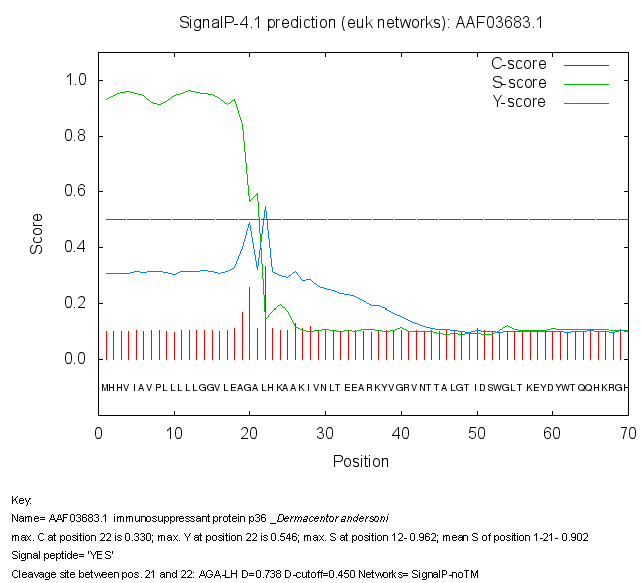 Supplementary Figure S2: Spider2 tool secondary structure characterization of D. andersoni p36 protein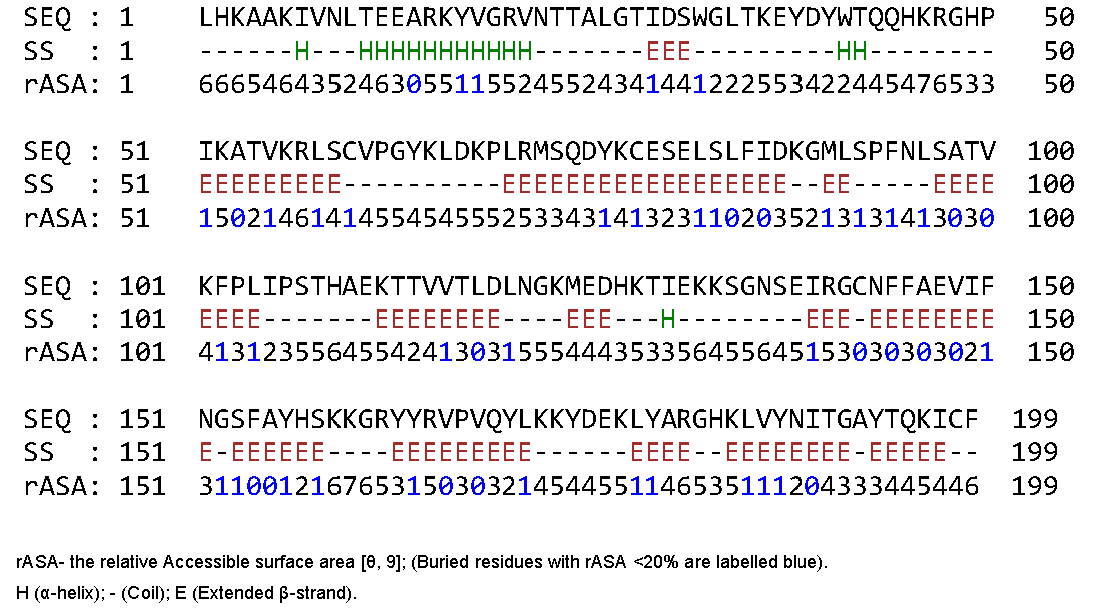 Among 199 residues of D. andersoni p36 protein sequence, 15 are predicted as α-helix and 95 as β-strands. Predicted immunogenic region “74…107” (“QDYKCESELSLFIDKGMLSPFNLSATVKFPLIPS”), has its segments “KG”, “SPFNL” and “IPS” in loop regions.Supplementary Fig S3: Rampage tool assessment of Ramachandran plot for model 2 of D. andersoni p36 protein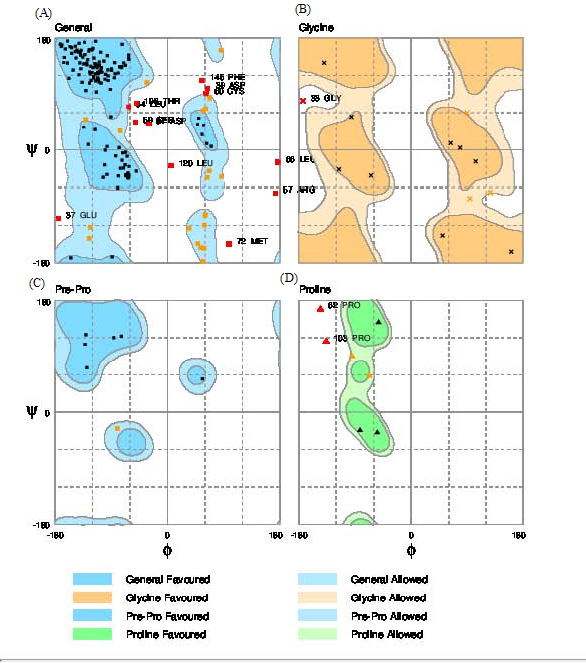 Ramachandran plot showing the distribution of backbone configuration of residue in model 2. (A) All amino acids other than proline and glycine; (B) Glycine residues; (C) Residues preceeding proline in the amino acid sequence; (D) Proline residues.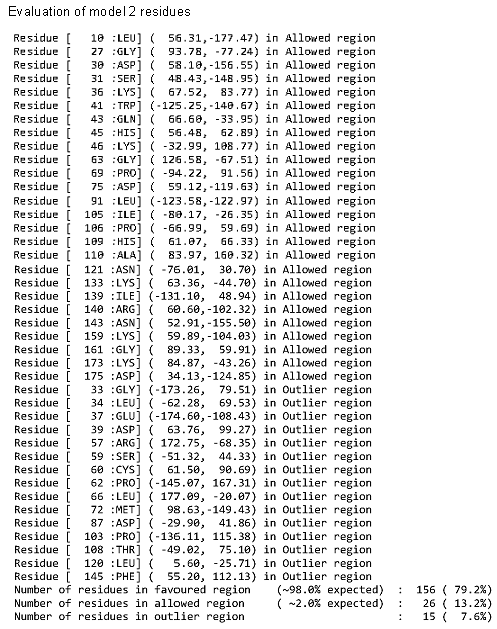 Supplementary Fig S4: Rampage tool assessment of Ramachandran plot for model 9 of D. andersoni p36 protein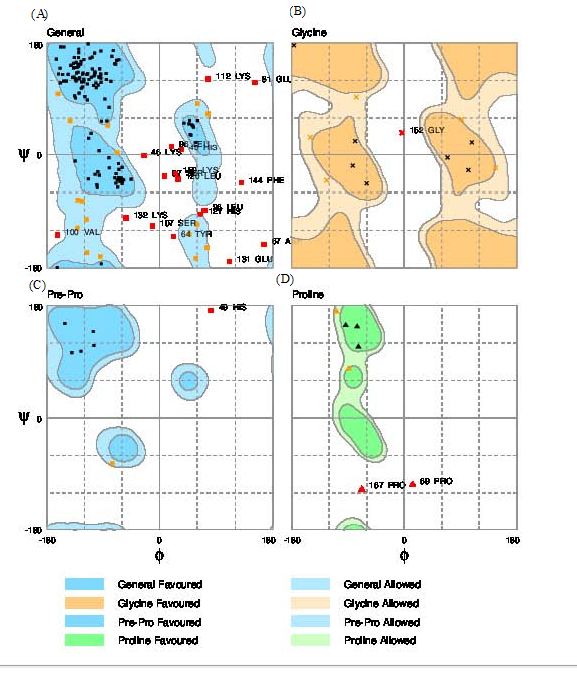 Ramachandran plot showing the distribution of backbone configurations of residue in model 9. (A) All amino acids other than proline and glycine; (B)Glycine residues; (C) Residues preceeding proline in the amino acid sequence; (D) Proline residues.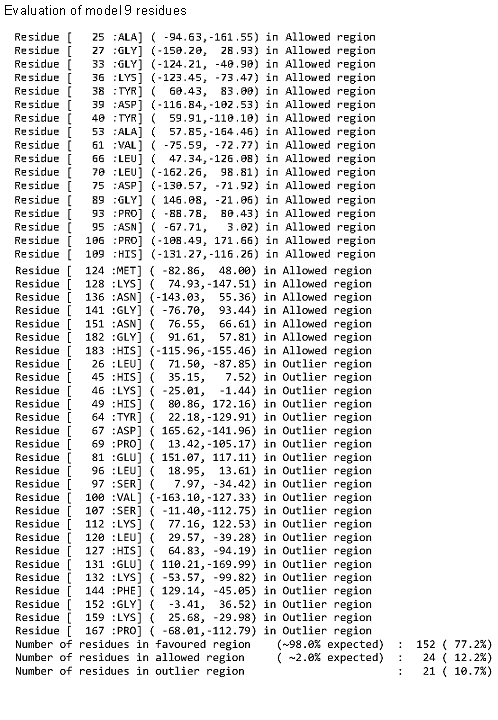 Tick speciesNCBI Accession No.Protein DescriptionProtein targetingProtein targetingProtein targetingProtein targeting           Antigenic potential           Model: Parasite           Threshold: 0.5           Antigenic potential           Model: Parasite           Threshold: 0.5Tick speciesNCBI Accession No.Protein DescriptionSecretory proteins (Signalp tool)Secretory proteins (Signalp tool)Surface proteinsSurface proteinsAntigenic scoreRemarksTick speciesNCBI Accession No.Protein DescriptionSignalpeptidepresenceCleavage siteTM Protein (TMHMM tool)GPI anchored Protein(PredGPI tool)D. andersoniAAF03683.1p36*Yes21-220No0.5880Probable antigenR. appendiculatusJAP82151.1Da-p36 family memberYes21-220No0.5468Probable antigenR. appendiculatus√JAP81510.1Da-p36 family memberYes20-210No0.7258Probable antigen R. appendiculatusJAP87204.1Da-p36 family memberNo0No0.6137Probable antigenR. appendiculatus√JAP86350.1Da-p36 family memberNo0No0.7072Probable antigenA. variegatumBAD11807.1Da-p36Yes21-220No0.5644Probable antigenR. h. haemaphysaloidesABB90890.1Rhh-ISP partialNo0No0.4523Probable non-antigenA. sculptumJAU03129.1Hypothetical protein partialYes13-140No0.3102Probable non-antigenR. appendiculatus√JAP81944.1Da-p36 family memberNo1No0.7701Probable antigenR. appendiculatus√JAP88013.1Da-p36 family member partialNo1No0.7379Probable antigenA. sculptumJAU02613.1Hypothetical protein partialNo0No0.3865Probable non-antigenR. appendiculatusJAP85022.1Da-p36 family memberYes17-180No0.5687Probable antigenA. sculptumJAU02539.1Hypothetical protein partialYes18-190No0.5381Probable antigenA. variegatumDAA34595.1Da-p36 likeYes21-220No0.5012Probable antigenA. aureolatumJAT98922.1Hypothetical protein partialNo0No0.5026Probable antigenA. aureolatumJAT98921.1Hypothetical proteinYes18-190No0.4439Probable non-antigenR. appendiculatusR. appendiculatusJAP85729.1Da-p36 family memberDa-p36 family memberNo0No0.5000Probable antigenProbable antigenR. appendiculatusR. appendiculatusJAP85564.1Da-p36 family memberDa-p36 family memberYes22-230No0.5569Probable antigenProbable antigenR. appendiculatusR. appendiculatusJAP82143.1Da-p36 family memberDa-p36 family memberNo0No0.3930Probable non-antigenProbable non-antigenR. appendiculatusR. appendiculatusJAP86306.1Da-p36 family memberDa-p36 family memberYes24-250No0.5162Probable antigenProbable antigenR. appendiculatusR. appendiculatusJAP81863.1Da-p36 family memberDa-p36 family memberNo0No0.5856Probable antigenProbable antigenA. variegatumA. variegatumDAA34748.1Da-p36 likeDa-p36 likeYes21-220No0.5733Probable antigenProbable antigenR. appendiculatusR. appendiculatusJAP78061.1Da-p36 family memberDa-p36 family memberYes21-220No0.3387Probable non-antigenProbable non-antigenR. appendiculatusR. appendiculatusJAP86680.1Da-p36 family memberDa-p36 family memberYes21-220No0.5962Probable antigenProbable antigenR. appendiculatusR. appendiculatusJAP88255.1Da-p36 family memberDa-p36 family memberNo1No0.3636Probable non-antigenProbable non-antigenR. appendiculatusR. appendiculatusJAP85730.1Da-p36 family memberDa-p36 family memberNo0No0.3551Probable non-antigenProbable non-antigenH. longicornisH. longicornisBAG11660.1Isp-p36Isp-p36Yes21-220No0.6248Probable antigenProbable antigenR. appendiculatusR. appendiculatusJAP81735.1Da-p36 family memberDa-p36 family memberYes21-220No0.5229Probable antigenProbable antigenR. appendiculatusR. appendiculatusJAP86324.1Da-p36 family memberDa-p36 family memberYes19-200No0.5781Probable antigenProbable antigenA. sculptumJAU02519.1JAU02519.1JAU02519.1Hypothetical protein partialNo0No0.5704Probable antigenA. variegatumDAA34145.1DAA34145.1DAA34145.1ISP-p36 partialYes21-220No0.5138Probable antigenR. appendiculatusJAP81446.1JAP81446.1JAP81446.1Da-p36 family memberYes21-220No0.3690Probable non-antigenR. appendiculatusJAP86032.1JAP86032.1JAP86032.1Da-p36 family memberYes21-220No0.4766Probable non-antigenR. microplus√ADQ19690.1ADQ19690.1ADQ19690.1*Bm86 glycoprotein0.7681Probable antigen3-D structure modelsVerify 3D ScoreRemarksModel 149.75% of the residues had an averaged 3D-1D score >= 0.2ErrorModel 281.41% of the residues had an averaged 3D-1D score >= 0.2PassModel 369.35% of the residues had an averaged 3D-1D score >= 0.2ErrorModel 461.81% of the residues had an averaged 3D-1D score >= 0.2ErrorModel 557.29% of the residues had an averaged 3D-1D score >= 0.2ErrorModel 668.34% of the residues had an averaged 3D-1D score >= 0.2ErrorModel 753.27% of the residues had an averaged 3D-1D score >= 0.2ErrorModel 861.31% of the residues had an averaged 3D-1D score >= 0.2ErrorModel 988.44% of the residues had an averaged 3D-1D score >= 0.2PassModel 1060.80% of the residues had an averaged 3D-1D score >= 0.2Error